In the Justice Court, Precinct 5-1, Dallas County, TexasPETITION: EVICTION CASE         With suit for RentPLAINTIFF 	(Landlord/Property Name)VS.                                                                                                                                                   Rental Subsidy (if any)	$ 	DEFENDANT(S): __________________________________________	Tenant’s Portion	$ 	TOTAL MONTHLY RENT	$ 	COMPLAINT: Plaintiff (Landlord) hereby complains of the defendant(s) named above for eviction of plaintiff’s premises (including storerooms and parking areas) located in the above precinct. Address of the property is:Street Address	Unit No. (If any)	City	State	ZipSERVICE OF CITATION: Service is requested on defendants by personal service at home or work or by alternative service as allowed by the Texas Justice Court Rules of Court. Other addresses where the defendant(s) may be served are:UNPAID RENT AS GROUNDS FOR EVICTION: Defendant(s) failed to pay rent for the following time period(s): _________________ 	.  TOTAL DELINQUENT RENT AS OF DATE OF FILING IS:  $	 Plaintiff reserves the right to orally amend the amount at trial to include rent due from the date of filing through the date of trial.OTHER GROUNDS FOR EVICTION/LEASE VIOLATIONS:	Lease Violations (if other than non-paid rent – list lease violations)  	_         HOLDOVER AS GROUNDS FOR EVICTION:  Defendant(s) are unlawfully holding over since they failed to vacate at the end of the rental term or renewal of extension period, which was the	day of	_, 20	_.NOTICE TO VACATE: Plaintiff has given defendant(s) a written notice to vacate (according to Chapter 24.005 of the Texas Property Code) and demand for possession. Such notice was delivered on the	day of	  , 20_____ and delivered by this method:  ________________________________________________________________________________________________ I have reviewed the information about the Texas Eviction Diversion Program available at www.txcourts.gov/eviction-diversion/. :  		           YES          NOATTORNEY'S FEES: Plaintiff        will be or       will NOT be seeking applicable attorney's fees. Attorney's name, address, and phone & fax numbers are: 			         BOND FOR POSSESSION: If Plaintiff has filed a bond for possession, plaintiff requests (1) that the amount of plaintiff's bond and defendant's counter bond be set, (2) that plaintiff's bond be approved by the Court, and (3) that proper notices as required by the Texas Justice Court Rules are given to Defendant(s).REQUEST FOR JUDGMENT: Plaintiff prays that defendant(s) be served with citation and that plaintiff have judgment against defendant(s) for: possession of premises, including removal of defendants and defendants’ possessions from the premises, unpaid rent IF set forth above, attorney’s fees, court costs, and interest on the above sums at the rate stated in the rental contract, or if not so stated, at the statutory rate for judgments under Civil Statutes Article 5069-1.05.        I consent for the answer and any other motions or pleadings to be sent to my email address: ____________________________________________Petitioner's Printed Name	Signature of Plaintiff (Landlord/Property Owner) or AgentDEFENDANT(S) INFORMATION (if known):		Address of Plaintiff (Landlord/Property Owner) or AgentDATE OF BIRTH: 	*LAST 4 NUMBERS OF DRIVER LICENSE: 	*LAST 4 NUMBERS OF SOCIAL SECURITY: 	 DEFENDANT’S PHONE NUMBER: 		City	State	ZipPhone & Fax No. of Plaintiff (Landlord/Property Owner) or ageSworn to and subscribed before me this ___________ day of _______________________, 20_____.JP Evict Pet.  Rev. / SEPTEMBER 2023	CLERK OF THE JUSTICE COURT OR NOTARY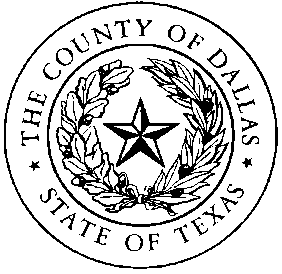                      CASE NO. JPC                               -51SERVICE MEMBER AFFIDAVIT BY PLAINTIFFPlaintiff, or Plaintiff’s representative, being duly sworn on oath deposes and says that, to the best if my knowledge, Defendant(s): 	 is not in the military 	 is not on active duty in the military 	 is not in foreign county on military service 	 is on active military duty and/or is subject to the Service Members Civil Relief Act of 2003 	 has waived his rights under the Service members Civil Relief Act of 2003 	 Military status is unknown at this time.Plaintiff / RepresentativeSubscribed and sworn to before me on this the	day of	      , 20____Notary Public or Clerk of the CourtDepartment of Defense Service Members Civil Relief Act Websitehttps://www.dmdc.osd.mil/appj/scra/Penalty for making or using false affidavit-a person who makes or uses an affidavit knowing it to be false, shall be fined as provided in title 18 United States Code, or imprisoned for not more than one year, or both.Justice Court Civil Case Information Sheet Cause Number (for Clerk use ONLY) JPC	_______-	_-51STYLED  	v.(e.g., John Smith vs. All American Insurance Co; In re Mary Ann Jones; In the Matter of the Estate of George Jackson)A civil case information sheet must be completed and submitted when an original petition is filed to initiate a new suit. The information should be the best available at the time of filing. This sheet, required by Rule of Civil Procedure 502, is intended to collect information that will be used for statistical purposes only. It neither replaces nor supplements the filings or service of pleadings or other documents as required by law or rule. The sheet does not constitute a discovery request, response, or supplementation, and it is not admissible at trial.PLAINTIFF§§JUSTICE OF THE PEACE COURTVS.§§§PRECINCT 5, PLACE 1DALLAS COUNTY, TEXASDEFENDANT(S)1.		Contact  information  for  person  completing  case information sheet:2.   Names of parties in case:  Name                                                                                                  Address	Apt/SuiteCity	State	ZipEmail Telephone FaxState Bar No.SignaturePlaintiff(s):Defendant(s):[Attach additional page as necessary to list ALL parties]3.	Indicate case type, or identify the most important issue in the case (select only 1):3.	Indicate case type, or identify the most important issue in the case (select only 1):Debt Claim: A debt claim case is a lawsuit brought to recover a debt by an assignee of a claim, a debt collector or collection agency, a financial institution, or a person or entity primarily engaged in the business of lending money at interest. The claim can be for no more than $20,000, excluding statutory interest and court costs but including attorney fees, if any.Eviction: An eviction case is a lawsuit brought to recover possession of real property, often by a landlord against a tenant. A claim for rent may be joined with an eviction case if the amount of rent due and unpaid is not more than $20,000, excluding statutory interest and court costs buy including attorney fees, if any.Repair and Remedy: A repair and remedy case is a lawsuit filed by a residential tenant under Chapter 92, Subchapter B of the Texas Property Code to enforce the landlord’s duty to repair or remedy a condition materially affecting the physical health or safety of an ordinary tenant. The relief sought can be for no more than $20,000, excluding statutory interest and court costs but including attorney fees, if any.Small Claims: A small claims case is a lawsuit brought for the recovery of money damages, civil penalties, personal property, or other relief allowed by law. The claim can be for no more than $20,000, excluding statutory interest and court costs but including attorney fees, if any.Judge Sara MartinezJustice of the Peace, Precinct 5, Place 1East Dallas Government Center3443 St. Francis AveDallas, Texas 75228Phone 214.943.6980Email:  JP51court@dallascounty.orgFax 214.943.2871